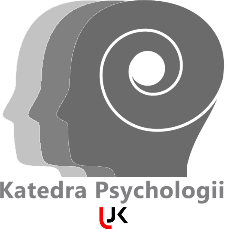 DYŻURY KIEROWNICTWA KATEDRY PSYCHOLOGII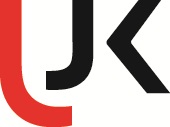 SEM. ZIMOWY – 2022/2023
Kierownik Katedry Psychologii
Dr hab. Krzysztof Gąsior, prof. UJKCzwartek : 11:30 – 13:00 / p. 202- - - - - - - - - - - - - - - - - - - - - - - - - - - - - - - - - - - - - - - - Zastępca Kierownika Katedry Psychologii, ds. ogólnych
Dr hab. Paweł Kurtek, prof. UJKWtorek : 11:45 – 13:15 / p. 201- - - - - - - - - - - - - - - - - - - - - - - - - - - - - - - - - - - - - - - - Zastępca Kierownika Katedry Psychologii, ds. kształcenia
Dr Beata ŁubiankaŚroda: 11:30 – 13:00 / p. 220